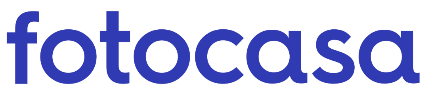 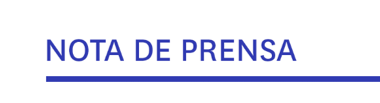 ANÁLISIS DE LA DEMANDA DE LA VIVIENDA EN ESPAÑALos madrileños y barceloneses recortan su presupuesto para comprar una vivienda un -2,17% y un -3% después del confinamientoDisminuye un -2,24% el presupuesto medio destinado a la compra de una vivienda de segunda mano en los municipios de la provincia de Madrid y un -2,6% en los municipios de la provincia de Barcelona en los últimos 3 meses En el trimestre posterior al confinamiento, las casa-chalé han sido las que han visto reducir más su presupuesto en las viviendas contactadas en Madrid capital, un -13%; mientras que en Barcelona capital los apartamentos son los que más han caído, un -16,2%Madrid, 14 de diciembre de 2020El presupuesto destinado a comprar una vivienda de segunda mano situada en la ciudad de Madrid ha caído un -2,17% y un -3% en la ciudad de Barcelona en el tercer trimestre de 2020 respecto al trimestre anterior. También ha descendido en los últimos tres meses el presupuesto medio destinado para las viviendas situadas en los municipios de la provincia de Madrid un -2,24% y un -2,6% en los municipios de la provincia de Barcelona, según el estudio “Influencia de la pandemia en la demanda de vivienda”, basado en el precio medio de los contactos de las viviendas realizados en los municipios que conforman la provincia de Madrid y Barcelona, durante y después del confinamiento (de abril a septiembre de 2020), y comparado con los datos del portal inmobiliario Fotocasa en el mismo periodo de 2019. % Variación del presupuesto interanual y trimestral en Madrid capital y provinciaSi comparamos el presupuesto medio de una vivienda de los últimos seis meses estudiados (segundo y tercer trimestre de 2020), con el presupuesto medio del mismo periodo del año anterior (2019), vemos que el precio medio total de las viviendas contactadas en ese periodo en la ciudad de Madrid sube un 18,2%, mientras que en los municipios que forman parte de la provincia, el presupuesto se incrementa un 5,5%.“Es posible que los españoles estén empezando a intentar destinar menos presupuesto a la compra de vivienda viendo que, en general, los precios están cayendo levemente en varias ciudades españolas. Además, este hecho se une a que por primera vez en cuatro años los españoles piensan que la idea de que estamos próximos a una nueva burbuja inmobiliaria esté perdiendo fuerza. Es un cambio importante en la mentalidad de los españoles que están empezando a notar cierta contención en los precios de compra”, explica Anaïs López, directora de Comunicación de Fotocasa. % Variación del presupuesto en Barcelona capital y provinciaSi comparamos el presupuesto medio de una vivienda de los últimos seis meses estudiados (segundo y tercer trimestre de 2020), con el presupuesto medio del mismo periodo del año anterior (2019), vemos que el precio medio total de las viviendas contactadas en ese periodo en la ciudad de Barcelona subía un 5,3%, mientras que en los municipios que forman parte de la provincia, el presupuesto se incrementaba un 2,5%.¿En qué tipología de vivienda varía más el presupuesto en Madrid?Respecto a los tipos de vivienda en la ciudad de Madrid, la variación trimestral (tercer trimestre respecto al segundo del año 2020) del presupuesto ha descendido en las casas-chalés (-13%), en los pisos (-9,4%), en los dúplex (-8,3%), en las casas adosadas (-4,4%) y en los apartamentos (-4,1%). Por otro lado, los precios medios de los tipos de viviendas que han experimentado un incremento de presupuesto son: fincas rústicas (10,7%), plantas bajas (5,2%), áticos (4%), lofts (3,5%) y estudios (1,5%).Mientras, en los municipios de la provincia de Madrid, el precio medio de las viviendas contactadas en el tercer trimestre ha caído en los estudios (-17,1%), en los apartamentos (-6%), en los áticos (-4,1%), en los pisos (-3,7%), en los dúplex (-3,5%), en las casa-chalés (-2,4%), en las casas adosadas (-1,9%) y en las plantas bajas (-0,9%). Por otro lado, el presupuesto para las viviendas ha crecido un 6,5% para las fincas rústicas y un 1,2% para los lofts.% Variación del presupuesto por tipología de viviendaEn relación con los tipos de vivienda en la ciudad de Madrid, entre abril y septiembre de 2020 (durante y después del confinamiento) el presupuesto destinado a la compra de una vivienda se incrementó en las fincas rústicas (187%), en las casa-chalés (13,9%), en las plantas bajas (10,9%), en los dúplex (4,1%), en los áticos (3,3%), en los apartamentos (1,5%) y en los lofts (0,1%). Por otro lado, el tipo de vivienda en la que más se reducen los presupuestos respecto al año anterior (2019) son los pisos (-15,2%), los estudios (-1,9%) y las casas adosadas  (-0,8%).En los municipios de la provincia de Madrid, el presupuesto medio de la vivienda subió respecto al mismo periodo del año anterior (entre abril y septiembre de 2019) en las fincas rústicas (27,8%), en las plantas bajas (16,9%), en los áticos (7%), en los pisos (2,3%), en las casas adosadas (2,2%), en los apartamentos (1,9%), en los casas-chalés (1,3%) y en los dúplex (1,1%). Sin embargo, el precio medio descendió respecto al año anterior (2019) para los lofts (-9,8%), y los estudios (-8,5%).¿En qué tipología de vivienda varía más el presupuesto en Barcelona?Respecto a los tipos de vivienda en la ciudad de Barcelona la variación trimestral (tercer trimestre respecto al segundo del año 2020) del presupuesto ha descendido en los apartamentos (-16,2%), en los estudios (-13%), en los chalés (-11,8%), en los áticos (-8,4%), en las plantas bajas (-7,8%), en las casas adosadas (-0,9%) y en los pisos (-0,1%) de la capital. Por otro lado, los precios medios de los tipos de viviendas que han experimentado un incremento de presupuesto son: los dúplex (11,2%), las fincas rústicas (5,4%) y los lofts (4,1%).Mientras, en los municipios de la provincia de Barcelona, el precio medio de las viviendas contactadas entre junio y septiembre de 2020 ha descendido en las fincas rústicas (-12,9%), en los lofts (-11,6%), en los pisos (-2,2%), en los dúplex (-2%), en las casa-chalés (-1,4%), en los apartamentos (-1,3%) y en los áticos (-0,1%).% Variación del presupuesto por tipología de viviendaEn relación con los tipos de vivienda en la ciudad de Barcelona, entre abril y septiembre de 2020 (durante y después del confinamiento) el presupuesto destinado a la compra de una vivienda se incrementó en las casas adosadas (27,7%), en las fincas rústicas (18,4%), en los pisos (10,5%), en las casas-chalés  (4,3%) y en las plantas bajas (0,4%). Sin embargo, el precio medio descendió respecto al año anterior (2019) para los apartamentos (-14%), para los lofts (-6,9%), para los dúplex (-5,1%), para los estudios (-4,9%) y para los áticos (-0,7%).En los municipios de la provincia de Barcelona, el presupuesto medio de la vivienda subió respecto al mismo periodo del año anterior (entre abril y septiembre de 2019) en los estudios (11,6%), en las fincas rústicas (7,8%), en los áticos (5,2%), en las plantas bajas (2,8%), en las casas adosadas (2,7%), en las casa-chalés (1,1%) y en los dúplex (0,7%). Por otro lado, los tipos de viviendas que experimenta descensos en el presupuesto medio son los lofts (-10,3%), los apartamentos (-2,8%) y los pisos (-0,2%).Por municipios de Madrid Si analizamos el presupuesto medio del segundo y del tercer trimestre de 2020, vemos que el precio medio destinado a la compra de una vivienda cayó en el tercer trimestre del año en el 47% de los 51 municipios estudiados. Así, el resultado es que diez municipios de los analizados en la provincia de Madrid tienen un incremento superior al 10%. Los municipios en los que más ha disminuido el presupuesto para comprar una vivienda son:  Parla (-33%), Daganzo de Arriba (-25,6%), Torrejón de Ardoz (-25,3%), Ciempozuelos (-17,2%), El Escorial (-16,3%), Coslada (-14%), Velilla de San Antonio (-13,5%), Alcobendas (-13,5%), Pinto (-11,3%) y Alpedrete (-10,8%).Por otro lado, las ciudades de la provincia de Madrid que más han visto incrementar el presupuesto destinado a la compra de la vivienda son Galapagar (67%), Valdemorillo (42,2%), Algete (25,8%), San Lorenzo de El Escorial (25,1%), Leganés (24,7%), Colmenar Viejo (19,8%), San Sebastián de los Reyes (18%) y Torrelodones (17,4%).Por municipios de BarcelonaSi analizamos el presupuesto medio del segundo y del tercer trimestre de 2020, vemos que el precio medio destinado a la compra de una vivienda cayó en el tercer trimestre del año en el 56% de los 80 municipios estudiados. Así, el resultado es que 16 municipios de los analizados en la provincia de Barcelona tienen un incremento superior al 10%. Los municipios en los que más ha disminuido el presupuesto para comprar una vivienda son:  Argentona (-46%), Manresa (-36%), Berga (-29%), Santa Coloma de Gramenet (-27%), Canovelles (-23%), Arenys de Mar (-23%), Calella (-19%), Vilanova del Camí (-17%), Gavà (-14%), Esplugues de Llobregat (-13%), Castellar del Vallès (-13%), Sant Sadurní d'Anoia (-12%), Molins de Rei (-12%), Sant Andreu de Llavaneres (-11%), Cerdanyola del Vallès (-11%) y Manlleu (-10%).Por otro lado, las ciudades que más han visto incrementar el presupuesto destinado a la compra de la vivienda son Lliçà d'Amunt (46%), Sant Pere de Ribes (30%), Sabadell (27%), Sitges (26%), Pallejà (24%), Martorell (15%), Tordera (15%), Parets del Vallès (14%), Premià de Mar (14%), Sant Feliu de Llobregat (11%), Sant Vicenç dels Horts (11%) y Sant Andreu de la Barca (10%). Tabla 1: % Variación del presupuesto por municipios de MadridTabla 2: % Variación del presupuesto por municipios de BarcelonaSobre FotocasaPortal inmobiliario que cuenta con inmuebles de segunda mano, promociones de obra nueva y viviendas de alquiler. Cada mes genera un tráfico de 25 millones de visitas (75% a través de dispositivos móviles) y 650 millones de páginas vistas y cada día la visitan un promedio de 500.000 usuarios únicos.Mensualmente elabora el índice inmobiliario Fotocasa, un informe de referencia sobre la evolución del precio medio de la vivienda en España, tanto en venta como en alquiler.Fotocasa pertenece a Adevinta, una empresa 100% especializada en Marketplace digitales y el único “pure player” del sector a nivel mundial. Con presencia en 12 países de Europa, América Latina y África del Norte, el conjunto de sus plataformas locales recibe un promedio de 1.500 millones de visitas cada mes.Más información sobre Fotocasa.En España, Adevinta, antes Schibsted Spain, es una de las principales empresas del sector tecnológico del país y un referente de transformación digital. En sus 40 años de trayectoria en el mercado español de clasificados, los negocios de Adevinta han evolucionado del papel al online hasta convertirse en el referente de Internet en sectores relevantes como inmobiliaria (Fotocasa y habitaclia), empleo (Infojobs.net), motor (coches.net y motos.net) y segunda mano (Milanuncios y vibbo). Sus más de 18 millones de usuarios al mes sitúan Adevinta entre las diez compañías con mayor audiencia de Internet en España (y la mayor empresa digital española). Adevinta cuenta en la actualidad con una plantilla de más de 1.000 empleados en España. Toda nuestra información la puedes encontrar en nuestra Sala de Prensa. Llorente y Cuenca    			 Departamento Comunicación FotocasaRamon Torné								                          Anaïs López rtorne@llorenteycuenca.com			                                        comunicacion@fotocasa.es638 68 19 85      								             620 66 29 26Fanny Merinoemerino@llorenteycuenca.com663 35 69 75 Capital/provincia% Interanual del precio de viviendas contactadas de abr.-sep. de 2020% Trimestral del precio de viviendas contactadas del 3T vs 2T 2020Madrid capital18,2%-2,17%Madrid resto de municipios5,5%-2,24%Capital/provincia% Interanual del precio de viviendas contactadas de abr.-sep. de 2020% Trimestral del precio de viviendas contactadas del 3T vs 2T 2020Barcelona capital5,3%-3,0%Barcelona resto de municipios2,5%-2,6%Tipo de vivienda % Interanual del precio de viviendas contactadas de abr.-sep. de 2020 - Madrid capital% Interanual del precio de viviendas contactadas de abr.-sep. de 2020 - Municipios de Madrid% Trimestral del precio de viviendas contactadas del 3T vs 2T 2020 - Madrid capital% Trimestral del precio de viviendas contactadas del 3T vs 2T 2020 - Municipios de Madrid Casa-Chalés13,9%1,3%-13,0%-2,4%Piso-15%2,3%-9,4%-3,7%Dúplex4,1%1,1%-8,3%-3,5%Casa adosada-0,8%2,2%-4,4%-1,9%Apartamento1,5%1,9%-4,1%-6,0%Estudio-1,9%-8,5%1,5%-17,1%Loft0,1%-9,8%3,5%1,2%Ático3,3%7,0%4,0%-4,1%Planta baja10,9%17%5,2%-0,9%Finca rústica187%28%10,7%6,5%Tipo de vivienda % Interanual del precio de viviendas contactadas de abr.-sep. de 2020 - Barcelona capital% Interanual del precio de viviendas contactadas de abr.-sep. de 2020 - Municipios de Barcelona% Trimestral del precio de viviendas contactadas del 3T vs 2T 2020 - Barcelona capital% Trimestral del precio de viviendas contactadas del 3T vs 2T 2020 - Municipios de Barcelona Apartamento-14,0%-2,8%-16,2%-1,3%Estudio-4,9%11,6%-13,0%22,3%Casa-Chalé4,3%1,1%-11,8%-1,4%Ático-0,7%5,2%-8,4%-0,1%Planta baja0,4%2,8%-7,8%0,8%Casa adosada27,7%2,7%-0,9%0,03%Piso10,5%-0,2%-0,1%-2,2%Loft-6,9%-10,3%4,1%-11,6%Finca rústica18,4%7,8%5,4%-12,9%Dúplex-5,1%0,7%11,2%-2,0%Distancia con capital de provinciaMunicipios% Interanual del precio de viviendas contactadas de abr.-sep. de 2020% Trimestral del precio de viviendas contactadas del 3T vs 2T 2020 +20 kmParla-13,3%-33,0% +30 kmDaganzo de Arriba14,9%-25,6% +20 kmTorrejón de Ardoz7,6%-25,3% +30 kmCiempozuelos-5,9%-17,2% +60 kmEl Escorial27,9%-16,3% +10 kmCoslada5,2%-14,0% +20 kmVelilla de San Antonio23,8%-13,5% +10 kmAlcobendas-32,5%-13,5% +20 kmPinto-6,1%-11,3% +40 kmAlpedrete1,7%-10,8% +20 kmTres Cantos2,2%-8,7% +30 kmNavalcarnero11,0%-8,4% +40 kmCollado Villalba15,3%-7,1% +50 kmAranjuez14,1%-5,6% +20 kmArroyomolinos 6,0%-5,3% +20 kmArganda del Rey9,6%-4,6% +10 kmSan Fernando de Henares-8,6%-4,1% +20 kmMejorada del Campo10,6%-3,0% +10 kmGetafe-4,3%-3,0% +40 kmVillanueva de la Cañada20,0%-2,2% +20 kmPozuelo de Alarcón7,4%-1,5% +50 kmMoralzarzal13,8%-1,1% +20 kmLas Rozas de Madrid0,3%-1,0% +30 kmAlcalá de Henares-1,3%-1,0% +10 kmRivas-Vaciamadrid8,0%0,3% +10 kmAlcorcón2,8%0,9% +30 kmBrunete3,7%1,1% +30 kmValdemoro-2,2%1,1% +30 kmSan Martín de la Vega-9,9%1,4% +30 kmVillalbilla-1,6%1,4% +20 kmBoadilla del Monte-3,8%2,0% +20 kmParacuellos de Jarama14,6%2,1% +20 kmMóstoles5,1%2,5% +20 kmMajadahonda-1,5%2,6% +40 kmMeco15,5%2,8% +50 kmGuadarrama-17,8%2,9% +30 kmSan Agustín del Guadalix5,4%3,9% +20 kmFuenlabrada20,2%4,0% +30 kmHumanes de Madrid4,1%4,6% +30 kmGriñón-2,2%4,6% +20 kmVillaviciosa de Odón7,4%5,3% +30 kmVillanueva del Pardillo4,5%5,3% +30 kmTorrelodones13,9%17,4% +20 kmSan sebastián de los Reyes29,8%18,0% +30 kmColmenar Viejo8,3%19,8% +10 kmLeganés-3,6%24,7% +60 kmSan Lorenzo de El Escorial-11,0%25,1% +30 kmAlgete11,2%25,8% +40 kmValdemorillo4,1%42,2% +40 kmGalapagar47,7%67,0%Distancia con capital de provinciaMunicipios% Interanual del precio de viviendas contactadas de abr.-sep. de 2020% Trimestral del precio de viviendas contactadas del 3T vs 2T 2020 +30 kmArgentona26,0%-46% +60 kmManresa12,3%-36% +100 kmBerga13,1%-29% - 10 kmSanta Coloma de Gramenet0,5%-27% +30 kmCanovelles-15,9%-23% +40 kmArenys de Mar6,5%-23% +50 kmCalella5,4%-19% +60 kmVilanova del Camí-6,0%-17% +20 kmGavà-16,1%-14% - 10 kmEsplugues de Llobregat20,8%-13% +30 kmCastellar del Vallès10,4%-13% +50 kmSant Sadurní d'Anoia22,8%-12% +10 kmMolins de Rei-16,3%-12% +30 kmSant Andreu de Llavaneres-36,9%-11% +10 kmCerdanyola del Vallès7,1%-11% +80 kmManlleu49,1%-10% +10 kmSant Joan Despí23,0%-8,7% +10 kmSant Cugat del Vallès2,1%-8,3% +10 kmEl Prat de Llobregat11,7%-7,8% +80 kmTorelló5,9%-7,7% +40 kmFranqueses del Vallès (LES)-25,9%-7,6% +30 kmTerrassa6,6%-7,5% +50 kmPiera-0,4%-7,5% +70 kmIgualada-1,4%-7,3% +50 kmSant Celoni-2,0%-7,0% +10 kmMontcada i Reixac-12,5%-6,8% +30 kmVallirana15,5%-6,1% +10 kmRipollet10,2%-6,0% +30 kmGranollers-5,4%-5,8% +10 kmBadalona-1,7%-5,4% +20 kmSant Quirze del Vallès4,5%-4,6% +10 kmViladecans-8,4%-4,4% +30 kmAbrera12,5%-3,8% +70 kmSant Joan de Vilatorrada-12,5%-3,5% +20 kmPremià de Dalt17,4%-2,9% +20 kmBarberà del Vallès0,7%-2,8% +50 kmVilanova i la Geltrú-1,1%-2,1% +20 kmRubí-11,7%-1,9% +20 kmBadia del Vallès-12,2%-1,1% +60 kmVilafranca del Penedès-7,1%-1,0% +10 kmSant Just Desvern-15,1%-0,6% +10 kmEl Masnou-4,2%-0,5% +50 kmCubelles0,4%-0,4% - 10 kmSant Adrià de Besòs3,1%-0,3% +70 kmVic-10,4%-0,2% +40 kmCardedeu1,9%0,2% +20 kmMollet del Vallès8,6%0,2% +10 kmMontgat-7,5%0,2% +20 kmVilassar de Mar10,6%1,0% - 10 kmL'Hospitalet de Llobregat-8,4%1,4% +20 kmSanta Perpètua de Mogoda-18,3%2,1% +50 kmPineda de Mar6,6%2,8% +20 kmCastelldefels11,7%2,9% +30 kmMataró-6,4%3,0% +30 kmLa Roca del Vallès11,9%3,0% +30 kmMontornès del Vallès11,5%3,2% +20 kmSant Boi de Llobregat-9,5%3,2% +40 kmEsparreguera-12,9%3,4% +30 kmCastellbisbal-21,3%3,6% +30 kmLa Garriga11,7%4,2% +60 kmMalgrat de Mar6,4%4,5% +40 kmCaldes de Montbui-6,7%5,1% - 10 kmCornellà de Llobregat-3,8%5,2% +20 kmLa Llagosta-8,1%5,9% +30 kmOlesa de Montserrat8,9%6,4% +20 kmCorbera de Llobregat-11,7%7,6% +30 kmPalau-solità i Plegamans-22,5%7,6% +40 kmCanet de Mar9,5%9,8% +20 kmSant Andreu de la Barca8,3%10% +20 kmSant Vicenç dels Horts21,6%11% +30 kmSant Feliu de Llobregat 9,3%11% +20 kmPremià de Mar2,9%14% +20 kmParets del Vallès-2,3%14% +60 kmTordera25,2%15% +30 kmMartorell-6,1%15% +10 km Pallejà-12,9%24% +40 kmSitges5,1%26% +20 kmSabadell13,9%27% +40 kmSant Pere de Ribes10,6%30% +30 kmLliçà d'Amunt-1,0%46%